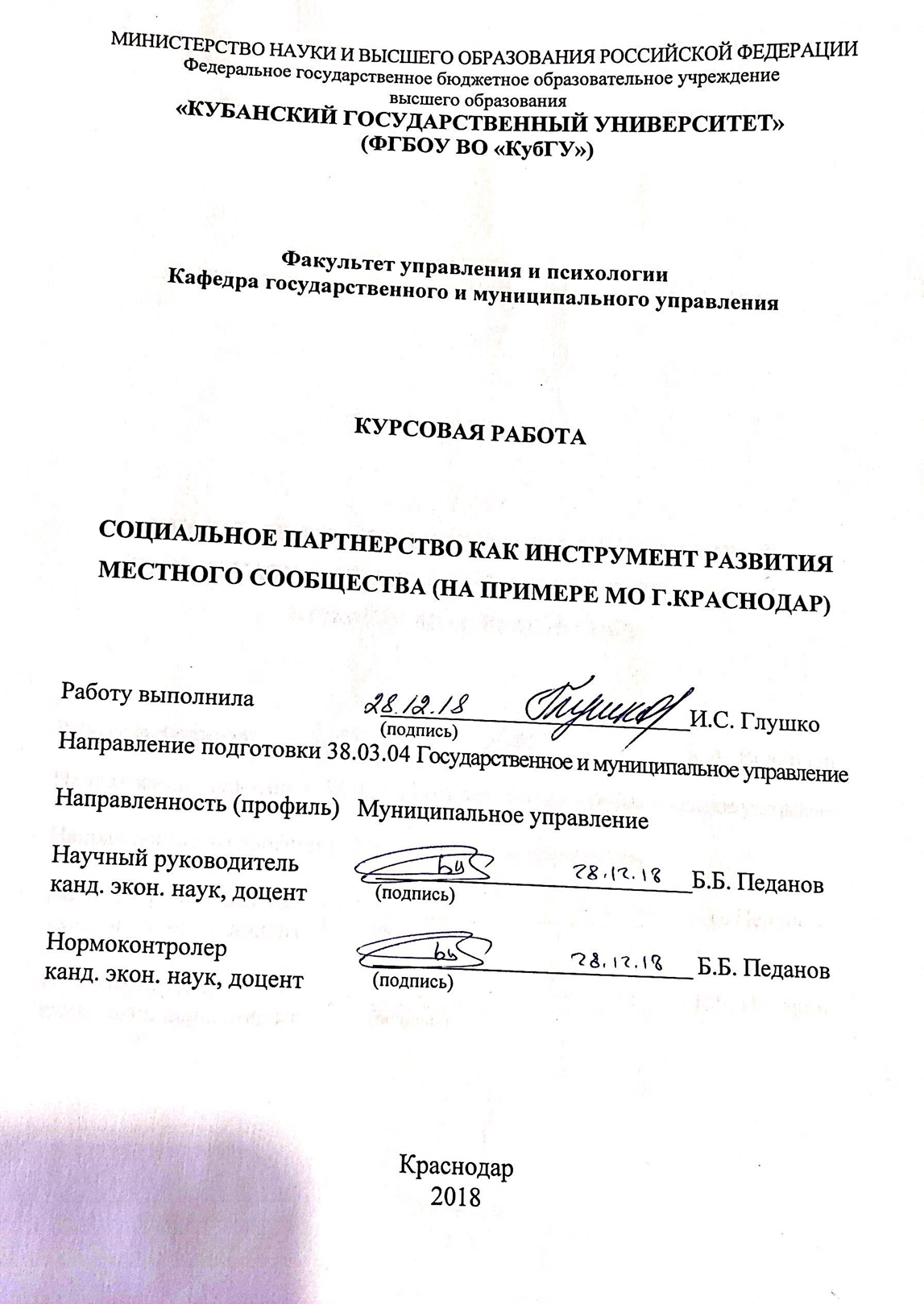 СОДЕРЖАНИЕВВЕДЕНИЕАктуальность темы исследования определяется тем, что органы муниципальной власти и бизнеса не нашли приемлемых путей для взаимодействия в развитии местного хозяйства. Рыночная система представляет собой некий механизм сотрудничества и взаимодействия власти с бизнес-сообществами.  Главная задача, которая стоит перед ними - это поиск дополнительного финансирования для развития, а также поддержания наиболее важных социальных институтов. Средний и малый бизнес является основой рыночной экономики, генератора идей и инновационных технологий, что и объясняет потребность общества в стимулировании их развития, включая создание надлежащих условий со стороны государства. Однако многие представители бизнеса уверены, что в их обязанности входит лишь уплата налогов, а решение социальных и экономических проблем является задачей государства. Предпринимательский сектор и институты власти должны прийти к «социальному диалогу», что означает действовать не только в своих интересах, а и в интересах населения, а также для местного хозяйства в целом. Совершенствование системы поддержки предпринимательства имеет важное научно-практическое значение, и предопределяет актуальность темы исследования. Обзор существующих по данной проблеме разработок и публикаций показывает, что состояние научной разработанности проблемы управления развития местным хозяйством не в полной мере отвечает реальным практическим потребностям.Объект исследования - предпринимательский сектор муниципального образования город Краснодар как инструмент развития местного хозяйства.Предметом исследования является совокупность методов поддержания и развития предпринимательства.Цель исследования - рассмотреть меры поддержки предпринимательского сектора в муниципальном образовании город Краснодар и предложить пути совершенствования системы для развития местного хозяйства. В соответствии с поставленной целью в настоящей работе решаются следующие задачи:- рассмотреть 	систему поддержки предпринимательского сектора органами муниципальной власти;-  провести анализ развития предпринимательства на примере города Краснодар;- рассмотреть методы подержания предпринимательства на примере города Краснодар;-изучить предложения по совершенствованию системы поддержки предпринимательства для развития местного хозяйства;-выявить главные проблемы и перспективы развития местного хозяйства.В социально экономическом развитии страны главными факторами являются не политика и экономика, а социально-экономический климат внутри страны, региона, а каждого муниципального образования в целом. Это определяет вектор развития наиболее важных отраслей экономики, стимулирует активность граждан в участии и разработке социально-экономической стратегии. Формирование эффективных механизмов поддержки бизнеса органами муниципальной власти является важным критерием в улучшении уровня жизни населения, повышение демографических показателей, развития новейших технологий и так далее. Среди ученых, которые рассматривали проблемы управления развитием местных хозяйств, можно выделить таких авторов российской науки, как А.И. Гаврилов, Л.А. Велихов, Н.Е. Жигалова, В.Б. Зотов, В.Н. Парахина и др.Различные аспекты поддержки органами власти предпринимательского сектора глубоко изучаются не только русскими, но и зарубежными исследователями, экономистами и социологами, среди которых выделяются работы Т. Барнекова, Р. Бойла, С. Голиновской, Л. Джезируски, М.Б. Джеррарда, С. Китадзима, Ф. Кука, Д. Рича.Теоретической и методологической базой исследования служат научные достижения и мысли отечественных и зарубежных ученых; прикладные работы по данной проблеме; программы и концепции, нормативные и другие материалы, касающиеся развития местного хозяйства. Методической основой исследования являются диалектический, системный и ситуационный подходы. В работе были использованы такие методы как: факторный анализ, метод сравнений и ряд других методов.Курсовая работа состоит из введения, трех разделов: первый –«Теоретические основы предпринимательской деятельности, как инструмент развития местного хозяйства», второй – «Анализ развития предпринимательства в городе Краснодар», третий – «Предложения по совершенствованию системы поддержки предпринимательства для развития местного хозяйства» и заключения.1. Теоретические основы предпринимательской деятельности, как инструмента развития местного хозяйстваРоль предпринимательства в развитии местного хозяйстваСуществует множество определений местного хозяйства. В одних источниках под местным хозяйством подразумевается совокупность различных предприятий, которые расположены на одной территории, и рассматривается как часть народного хозяйства. В других информационных источниках местное хозяйство отождествляется с предприятиями коммунального хозяйства, т. е. предприятиями, обслуживающие население местного сообщества. Так же можно встретить трактовку данного определения как деятельность местных органов власти и местного самоуправления, направленную на удовлетворение потребностей в благоустройстве. В некоторых источниках приравнивают данное понятие к муниципальному хозяйству. Однако нельзя провести между ними знак равенства.Для достижения эффективного развития местного хозяйства, безусловно, необходимым условием является функционирование предпринимательского сектора, так как органы управления не в состоянии самостоятельно развивать территории из-за недостатка финансовых средств. В любом муниципальном образовании, независимо от его размеров и географических характеристик имеются разные формы собственности, а также виды бизнеса. Что касается отраслевой направленности, то предпринимательство может быть, как промышленным и сельскохозяйственным, так и строительным, инвестиционным, финансовым и т.д. В пределах своей компетенции органы местной власти могут регулировать предпринимательство в интересах местного сообщества для обеспечения эффективного комплексного социально-экономического развития территории, местного хозяйства. Для развития малого и среднего бизнеса чаще всего создаются льготные условия, устанавливается пониженная ставка налогообложения, выдаются кредиты под низкий банковский процент [1]. Данные мероприятия являются ключевыми в развитии местного хозяйства, являются средствами поддержки. Помимо этого, создаются специальные проекты и программы, которые в свою очередь, также направлены на поддержание и развитие местного хозяйства.Развитие предпринимательства несет множество положительных черт для местного хозяйства. В первую очередь уплата налогов несет прибыль в бюджет муниципалитета. Считается, что уровень благосостояния региона напрямую зависит от работы губернатора. Это относится и к работе любого муниципалитета. Вторым по значимости является создание рабочих мест, что способствует уменьшению показателя безработицы. Развитие каждой отрасли необходимо муниципальному образованию. Так, например, развитие туризма и смежных ему отраслей, в частности, в небольших городах порождает спрос на товары местного производства и поддержание местной торговли. Существует множество примеров, как с помощью развития туризма многие города привлекли к себе внимание отечественных и зарубежных инвесторов. Данное развитие сопровождается открытием развлекательных центров, бассейнов, строительством стадионов и т.д.  Еще одной положительной чертой является развития инфраструктуры. Наличие различных видов коммуникаций повышает уровень деловой активности. К таким коммуникация обычно относят канализацию, освещение, тротуары. Во многих городах мира разработана политика преобразования старой инфраструктуры в новую.  Зачастую этому способствует внедрение новейших технологий, которые не только улучшают облик территории, но и в некоторых случаях облегчают жизнь населения. Не обязательными, но существенно важными являются меры по преобразованию ландшафта, улучшение внешнего вида соседских образований путем жилищного строительства, передел муниципального жилищного фонда. Данные мероприятия создают благоприятный облик местного сообщества, повышают комфортабельность проживания граждан, улучшают условия для предпринимательской деятельности [2].В местном хозяйстве предприниматель может выступать в качестве:-работодателя, который сохраняет или создает новые рабочие места, что в какой-то мере снимает социальную напряженность в регионе; 	-источника налоговых поступлений в местный бюджет, от объема которых зависит финансовое состояние муниципалитета и его возможности для проведения местной социальной политики;-проектировщиком и создателем пространства, в котором местные жители могут реализовать свои способности.Так же развитие предпринимательского сектора решает ряд актуальных задач:- повышение в обществе предпринимательской инициативы, помощь широким слоям населения для «вхождения» в коммерческую деятельность;-привлечение к трудовой деятельности временно свободного и частично занятого населения;- производство товаров массового потребления и широкого спроса для населения, что приведет к развитию потребительского рынка;- повышение конкуренции в отраслях народного хозяйства;-развитие иных видов деятельности, присущих рыночной экономике;-возрождение подсобных производств и ремесел;- помощь мало защищённым слоям населения.В последние десятилетия обретает популярность социально-ориентированный бизнес, который направлен на максимальное удовлетворение потребностей его потребителей, а также работников предприятия при максимально низкой цене и высоких заработных платах. Социальный бизнес занимается не только извлечением прибыли, но и стремится к наиболее возможному расширению при сохранении условий его социальной направленности. Границы социальной ответственности бизнеса широко направленны и определяются не только созданием рабочих мест, достойных условий труда, выплатой заработной платы, но и уплатой налогов государству, капиталовложением в социально важные объекты, программы для города, региона и страны в целом. Существует мнение, что социально ориентированным должен быть не бизнес, а бюджет, так как социальной поддержкой населения должно заниматься государство, деньги должны выделяться из бюджета, сформированного из налогов, которые платят в том числе и предприниматели. Однако многие эксперты утверждают, что корпорации получают многочисленные преимущества от того, что работают на более широкую и продолжительную перспективу, чем собственная сиюминутная краткосрочная прибыль. Тем более такая деятельность служит своего рода рекламой, которая дает более позитивный отклик от населения.Участия предпринимателей в различных социальных проектах и акциях, проведение розыгрышей и викторин является безусловно важным источником формирования хорошей репутации. Это своего рода реклама, которая приносит намного больше пользы как органам муниципальной власти, так и бизнес сообществам. Каждое популярное издание постоянно публикует статьи после проведения подобных мероприятий. Глобальные проекты с социальной направленностью получают известность и за пределами регионов. В связи с этим во много раз возрастает приток инвестиций. В пример можно привести довольно много компаний как зарубежного, так и отечественного рынка. Например, опыт компании «Phillip Morris», в средствах массовой информации освещается множество социальных проектов данной компании, среди которых есть такие, которые как не странно, направлены на борьбу с курением. Помимо этого, они занимаются благоустройством территории вокруг завода, где производятся табачные изделия [3].Местное сообщество – это тот компонент, без которого деятельность предпринимателей теряет свой смысл, а также свою прибыль в долговременном промежутке и имидж в местном сообществе. Все вышеперечисленное подтверждает, что местное хозяйство безоговорочно нуждается в поддержке со стороны предпринимательского сектора, а предпринимательский сектор в вовлеченности местного сообщества. Данные структуры не могут осуществлять свою деятельность обособленно друг от друга. В данном случае, органы власти выполняют лишь регулирующую функцию, не вмешиваясь в фактическую деятельность предприятия [4]. Комплексное развитие отличается в зависимости от территории, к которой оно применяется.Все вышеперечисленные факторы благоприятно сказываются на развитии местного хозяйства и местного сообщества. Благоустройство местного хозяйства – не просто деятельность по развитию предпринимательства на территории, развития и усовершенствования структуры в целом, а еще и созданию условий, благоприятных для занятости, и возможностей пользоваться результатами своего труда. Когда в муниципальном образовании есть место для отдыха, имеются места культурного наследия, а внешний вид находится на достойном уровне и радует глаз каждого человека, проживающего в нем, то и духовное благополучие людей несомненно повышается. Именно поэтому меры, принимаемые по развитию местного сообщества, следует оценивать с точки зрения воздействия на эти сферы жизни. Развитие местного хозяйства напрямую связано с повышением социальной активности членов сообщества, укреплением доверия и готовности людей к сотрудничеству, то есть тем, что образует основу теории социального капитала. Данные пункты создают положительный социально-экономический климат территории [5]. Необходимым фактором так же является поддержка населения и его положительная оценка. Нельзя осуществлять свою деятельность во вред населению. Например, если планируется постройка нового завода, но при этом сносят жилые дома, в которых проживает достаточное количество населения, это несомненно вызовет бунт и протесты. Даже создание новых рабочих мест не спасет ситуацию в данном случае. В такой ситуации необходимо искать компромиссы. Так же негативная реакция населения может последовать, если действия потенциальных предпринимателей будут негативно сказываться на окружающей среде, или, например, нравственном воспитании детей. Примером может послужить строительство Ростовской АЭС, где жители на протяжении месяца проводили митинги и протесты, так как строительство АЭС негативно отражается на природном состоянии территории, где они проживают. При проведении своей деятельности каждый предприниматель должен провести комплексный анализ, предвидеть не только прибыль, но и негативные факторы, которые могут возникнуть в процессе его деятельности.1.2.	Система поддержки предпринимательского сектора органами местного самоуправленияПоддержка предпринимательского сектора является одной из главных функций государственной власти. Выражаться она может по-разному. Но главной ее целью является создание благоприятных условий для развития малого и среднего бизнеса.  Создание наиболее комфортных условий и благоприятного климата для предпринимателей. Политика органов муниципальной власти должна быть направлена на развитие уже существующих хозяйствующих субъектов не зависимо от специфики их деятельности, а также способствовать возникновению новых предприятий и становлении их в экономическом пространстве. Органы государственной власти реализуют перечисленные задачи путем создания правовых, экономических и социальных условий для предпринимательской деятельности на территории муниципалитета [6].Правовые условия проявляются в разработке нормативных актов органами власти, и созданное на федеральном и региональном уровнях управление, которое устанавливает общие «правила игры» между всеми участниками хозяйственной деятельности. Необходимым и несомненно важным условием является соблюдение органами государственной власти местного законодательства, которое регулирует предпринимательскую деятельность в границах муниципального образования. Несоблюдение законодательства может привести к административному, а в последствии и к уголовному преступлению.Создание экономических условий для развития предпринимательства в местном хозяйстве предполагает проведение экономической политики, которая складывается из бюджетной, финансово-кредитной, инвестиционной, научно-технической, ценовой, и других направлений политики, при реализации которых в комплексе используются как косвенные (экономические), так и прямые (административно-ведомственные) методы регулирования. Муниципальные органы власти могут предоставлять поручительства и гарантии банковским организациям под заявленные суммы, а также выступать в роли гаранта и обеспечивать защиту коммерческих банков и поощрять выделение ими займов, в частности для малого предпринимательства. Одним из принципов формирования благоприятного инвестиционного климата является применение льготного режима налогообложения инвестиций местных предприятий, вкладывающих собственные средства в реконструкцию и техническое перевооружение своего производства, и внешних инвесторов, включая иностранных.Органы власти создают социальные условия для поддержания предпринимательства в местном хозяйстве, что предполагает, развитие партнерских отношений хозяйствующих субъектов с органами власти и управления, а также между собой, независимо от их организационно-правовых форм и форм собственности [7].С точки зрения предпринимателя местные органы власти должны создать условия, в которых он сможет эффективно достигать своих целей, прежде всего экономических (максимизация прибыли, эффективность инвестиций, минимизация риска, защита собственности). Так же местным власти должны создать такие условия, что ты малый и средний бизнес развивался, составлял больший процент в экономике, ведь именно он порождает экономическую стабильность и устойчивость экономики.Проявлениями сближения интересов отечественных предпринимателей и общества происходит путем развития спонсорства и благотворительной деятельности, которые направленных на поддержку социально незащищенных слоев населения, а также решение особо острых местных проблем (безвозмездное участие в строительстве социально значимых комплексов, таких как: жилье, объекты здравоохранения, культуры и тому подобное).Для завоевания общественного призвания органы местного самоуправления освещают в средствах массовой информации акции и мероприятия, проводимые предпринимательским сектором для местного хозяйства. Так же привлекают к таким социальным началам другие отрасли бизнеса. Это дает положительный пример другим участникам экономических отношений. Создание положительного образа предпринимателей и органов власти в глазах населения имеет множество плюсов. Содействие и поддержка предпринимателей предполагает деятельность органов власти по реализации конкретных мер и мероприятий, призванных поддержать отдельные предприятия, либо группы предприятий в создании, становлении и развитии ими своей хозяйственной деятельности [8].Реализация любых мер по поддержке отдельных предпринимательских структур должна отвечать одному из двух условий:-поддержка оказывается не единственному субъекту, а всем субъектам,относящимся к определенной категории предприятий или предпринимателей(например, установление льгот по оплате воды всем предприятиям, которые потребляют в производственных целях свыше определенного количества воды в сутки, либо установление льгот по аренде земли для всех предприятий сферы сельскохозяйственного производства и т. д.);-поддержка оказывается единственному субъекту в случае, если он был выбран в ходе открытого конкурса, к участию в котором допускались все хозяйствующие субъекты, относящиеся к данной категории (например, предоставление муниципального поручительства на основе конкурса заявок и бизнес-планов, и другие формы поддержки).Помимо вышеперечисленных мер поддержки предприниматели могут объединяться в разные объединения, как союз предпринимателей, совет предпринимателей, ассоциации предпринимателей и так далее. Главной целью объедений является совместная организация ярмарок, выставок, так же проведение мероприятий, съездов и семинаров. Еще одной целью является обсуждение и непосредственное участие в составлении программ социально-экономического развития территории, проведение переговоров между предпринимателями по наиболее актуальным вопросам. Данные мероприятия необходимы для решения споров между предпринимателями, преодоления барьеров, препятствующим развитию. Возможным является оказание взаимопомощи молодым и начинающим предпринимателям.Существуют органы взаимодействия между предпринимателями. Главным среди них является совет по делам предпринимательства, который созывается экстренно в необходимых для этого случаях. В компетенцию данных органов входит создание бизнес-инкубаторов, реализация программы поручительств, а также изменения или увеличение арендой платы.Социальная среда имеет немаловажное значение при реализации предпринимательской деятельности. Каждый предприниматель, уплачивая налоги, имеет право знать, на какие нужды они используются. Создание социально благоприятного климата на территории муниципального образования влияет не только на жителей, проживающих на данной территории, но и на бизнес сообщества, находящиеся в нем. Таким образом, необходимо понимать, что только комплексное социально-экономическое развитие территории является главным фактором поддержки со стороны органов власти [9].При реализации поддержки органами власти предпринимательского сектора необходимо направлять инициативу предпринимателей в те сферы деятельности, которые являются наиболее предпочтительными для данной территории. Например, если на территории нет спортивных и детских площадок, то строительство нового дорогого жилого комплекса вызовет резонанс в обществе и негативную реакцию. Местные органы власти, производящие регистрацию новых предприятий по месту нахождения, имеют возможность использовать различные методы воздействия на этот процесс, чтобы новые формы хозяйствования и предприниматели наиболее удачно вписались в территориальную экономику, подключились к решению социальных задач. Из-за организационных недоработок, нехватки сырья, материалов, отсутствия помещений, неподготовленности кадров, каждое второе предприятие из числа зарегистрированных не может функционировать, многие из действующих предприятий испытывают трудности в наращивании производства, работ и услуг. Медленное становление предприятий во многом объясняется и слабой поддержкой их со стороны федеральных и региональных государственных органов, и органов местного самоуправления.Проанализировав предпринимательский сектор города Краснодар можно сделать вывод, что на долю малого бизнеса приходится 40-45% предприятий, которые занимаются выпуском более 50% продукции региона. Тенденции развития показывают, что данные показатели будут улучшаться.2.	Анализ развития предпринимательства в городе Краснодар2.1.	Оценка развития предпринимательства в городе КраснодарОценка уровня предпринимательства – один из ключевых показателей уровня социально-экономического развития муниципального образования. Предпринимательство оказывает большое влияние на местное хозяйство, поддерживает его и регулирует. Малый и средний бизнес является гарантом устойчивого развития территории, имеет социальное, политическое и экономическое значение. Предпринимательский сектор обеспечивает приток налоговых и других видов платежей в бюджет региона и муниципального образования [10].Краснодарский край считается одним из регионов страны с наибольшей инвестиционной привлекательностью. Это обосновано и связано с географически выгодным положением, близости к портовым зонам, большим количеством сельскохозяйственных территорий, а также с досрочным количеством пустующих зон пригодных для строительства. Проанализировав статистику, можно сделать вывод, что примерно 25% всех налоговых поступлений в бюджет региона поступает благодаря предпринимательскому сектору. А также малый и средний бизнес обеспечивает рабочими местами около шести-семи тысяч человек. Доля предпринимателей в крае по отношению ко всему активному населению составляет 8,78%, и опережает такие города как, Москва - 3,06% и Санкт-Петербург -3,68. Это наглядно показывает, что в крае действуют эффективные механизмы поддержки предпринимателей. Высокое положение Кубани в рейтинге обусловлено, в первую очередь, умелым использованием инструментов государственной поддержки предпринимательства Правительством края. Связано это так же с притоком населения трудоспособного возраста, наличия природных ресурсов и так далее.Если обратиться к данным за 2017 год, то наглядно видно, что количество зарегистрированных частных предпринимателей достигает достаточно высоких цифр. Конкретно на территории муниципального образования город Краснодара осуществляли свою деятельность 77424 субъектов малого и среднего предпринимательства, среди которых выделяют 145 – средних предприятий, 77167 – малых предприятий, и 48479 – индивидуальных предпринимателей. Число индивидуальных предпринимателей во много раз превышает количество малых и средних предприятий. Численность занятых в малом и среднем предпринимательстве достигла 230167 человек. Данный показатель продолжает расти, и к 2022 году должен приблизится к отметке 400000. Оборот субъектов малого и среднего предпринимательства составил 692853,9 млн. рублей что составляет 41,4 % от оборота всех хозяйствующих субъектов в муниципальном образовании. Рассмотренные данные статистики показывают не плохие результаты, связанно это напрямую с инвестиционной привлекательностью региона [8].При возрастании количества частных фирм малого и среднего бизнеса одновременно преобразуется отрасль ЖКХ, техническая отрасль, дорожная и транспортная инфраструктура. Например, для функционирования заводов и частных офисов любой фирмы необходимо освещение прилежащих территорий, проведенное тепло и электроснабжение, а также надлежащий внешний вид территории. Данные преобразования не только повышают качество услуг, предоставляемых населению, но и преобразуют местное хозяйство в целом.В Краснодаре наибольшее количество субъектов малого бизнеса приходится на сферу строительства.  Благодаря этому на территории города имеется множество строительных территорий для размещения хозяйствующих субъектов, с этой целью подготовлено 70 инвестиционных площадок для заключения договоров о развитии застроенной центральной части города Краснодара, подлежащей реконструкции. Немаловажным фактором является строительство торгово-развлекательных центров, торговых центров, культурно-досуговых центров, научно-развлекательных центров, жилых комплексов, детских учебных учреждений, высших учебных учреждений, а также парковых и спортивных зон отдыха. Строительство данных объектов благоприятно отображается на местном сообществе, так как создаются рабочие места, налаживается благоприятный социальный климат, появляются места досуга молодежи, развивающие центры для детей, жилые комплексы для молодых семей, так же улучшают экономические показатели города, повышается конкурентоспособность и инвестиционная привлекательность региона в целом [11]. Параллельно с этим развивается ряд смежных отраслей. Однако существуют и проблемы в сфере строительства. Многие строительные территории «замораживают» на неопределенный срок. Связано это зачастую с недостатком финансов строительных компаний, или с изменением законодательства в данной отрасли. Разрешения на строительства предоставляются незаконным образом, а затем не проходят надлежащие проверки. Это вызывает бурю негодований в обществе, что создает отрицательный социальный климат в обществе. Идеальной ситуацией является, когда мнение населения учитывается в программе социально-экономического развития, когда существует негласный диалог не только между органами власти и предпринимателями, но и властью с населением. Так же важен территориальный фактор. Развитие предпринимательства нельзя рассматривать без развития территории. Необходимо развивать все территории в совокупности. Не правильно, когда развивают и поддерживают исключительно центральные районы, а так называемую «глубинку» не упоминают вовсе. Так же развитие предпринимательского сектора невозможно без внедрений инноваций в производство, проведения исследований, выявления проблем и их путей решения. Таким образом, наглядно просматривается то, что любое развитие – это комплексный процесс, который становится невозможным, если вычеркнуть из него хотя бы один важный компонент.2.2.	Исследование методов содействия развитию предпринимательства в городе КраснодарДля создания благоприятных условий функционирования предпринимательского сектора необходим ряд условий, сопутствующих развитию условий.Поддержку предпринимательства оказывает администрация города и администрация края.  Данные органы урегулируют трудовые отношения между работниками и работодателями, а также контрольно-надзорными органами. В их полномочия входит контроль инспектирующих служб, соблюдение законодательства в сфере ЖКХ, вопросов соблюдения законодательных актов в сфере потребления. Помимо этого, любой потенциальный предприниматель, который хочет зарегистрировать свою деятельность, обязан обратиться в администрацию города. Так же администрация выделяет земельные участки, с администрацией необходимо согласовывать любую городскую рекламу.В администрации города регулярно проводятся мероприятия, на которых обсуждаются меры поддержки и предложения по совершенствованию системы поддержки предпринимательства. Среди них можно выделить «круглые столы», которые проводятся регулярно, и на которых обсуждаются такие темы как: предложения и обсуждение законов «О государственной поддержке малого и среднего предпринимательства», «О развитии малых форм хозяйствования в сельском хозяйстве», «О взаимодействии с контролирующими органами по обеспечению соблюдения действующего законодательства РФ», «Организация взаимодействия субъектов малого и среднего предпринимательства с финансово - кредитными учреждениями» и другие темы. Одним из не маловажных мероприятий является «день открытых дверей» для малого и среднего предпринимательства. Каждый начинающий предприниматель может получить консультационные услуги государственными органами, осуществляющими функции контрольно-надзорных органов на территории города. Кроме того, привлекаются представители смежных организаций, таких как кредитные организации, функционирующие на территории муниципального образования город Краснодар [12].Для оказания помощи начинающим предпринимателям в Краснодарском крае создана и функционирует некоммерческая организация «Гарантийный фонд поддержи субъектов малого предпринимательства Краснодарского края», а так же раздел «Малое и среднее предпринимательство» на официальном сайте администрации и городской Думы Краснодара, на котором размещается информация о проделанной работе, направленной на развитие малого и среднего предпринимательства; о муниципальных законодательных актах, направленных на поддержку малого и среднего предпринимательства.  Данные организации выполняют различные функции, но при этом решают примерно одни и те же задачи.В ведение Гарантийного фонда Краснодарского края входит предоставление поручительств субъектам малого и среднего предпринимательства Краснодарского края по банковским кредитам, а также банковским гарантиям при условии, что у предпринимателя не хватает собственных залоговых обеспечений. Денежные средства, предоставленные из краевого и федерального бюджетов, являются обеспечением по выдаваемым Фондом поручительствам.Учредителем Фонда является Краснодарский край в лице Департамента инвестиций и развития малого и среднего предпринимательства Краснодарского края [13].В области налогообложения происходит сотрудничество администрации и Законодательного Собрания Краснодарского края. Они обобщают предложения предпринимателей и общественных объединений.Проанализировав вышеперечисленные методы поддержки, наглядно видно, что система сбалансирована, прогрессирует, а также имеет работающие рычаги давления, и в целом эффективна. Необходимо лишь, чтобы вышеперечисленные рычаги эффективно функционировали не только на бумаге, но и в реальной жизни.Так же необходимо отметить, что в каждой отрасли предпринимательства имеются свои специфические органы власти. Например, центр развития туризма, центр развития сельского хозяйства и т.д.Несмотря на это существуют барьеры, не обратить внимание на которые практически невозможно. Одной из наиболее значимых на данный момент является проблема неправомерного предоставления тех или иных льгот, исключительных прав и преимуществ одному или нескольким хозяйствующим субъектам. Как показывает статистика, в последнее время отмечается рост подобных фактов почти в 2,5 раза.  Данная цифра довольно велика, и требует незамедлительно предпринять меры для уменьшения данного показателя. Данная проблема существенно влияет на состояние конкуренции. Необходимо повышение имиджа предприятий, для чего необходимо их участие в различных конкурсах, которые бы освещались в СМИ. Самой главной проблемой на данный момент являются предприниматели, которые производят свою деятельность в «тени», не платят налоги, нарушают существующее законодательство, без лицензий и обязательных сертификатов. Данные действия таких недобросовестных предпринимателей приводят к нечестной конкуренции. Предприниматели оказываются изначально в неравных условиях. Для того, чтобы такие случаи встречались реже, необходимо доработать законодательную базу, ужесточить обязательные требования, иными словами закрыть все недочеты и лазейки законодательства. Такие методы борьбы с теневой деятельность сделают участников экономической деятельности равными во всех смыслах [14].По рейтингам последних лет, из наиболее успешно развивающихся компаний на территории Краснодара и краснодарского края можно выделить такие компании как «КЛААС» - производство сельскохозяйственной техники, «Райффайзенбанк», «Филип Моррис Кубань» - производство табачных изделий, «КНАУФ» - продажа строительных материалов и оборудования, а также ряд известных компаний.Подводя итог, можно сделать общие выводы: в городе сформированы благоприятные условия для развития малого бизнеса, активно развивается инфраструктура поддержки малого предпринимательства, уменьшено администрирование. Краснодарский край занимает первое место по объему производства продукции малых предприятий в Южном федеральном округе и шестое - в стране. В настоящее время в Краснодарском крае на долю малых предприятий в некоторых отраслях приходятся 40-45% всего объема выпускаемой продукции. На малых предприятиях занято 224 тыс. человек от общего числа населения. По видам деятельности около 60 процентов предприятий ведут торговую деятельность, 14 - сосредоточено в строительстве, 15 процентов - в промышленности. Особенностью краснодарского края является то, что большое количество жителей задействованы в сельскохозяйственном секторе, и фактически являются безработными. Иными словами, работают «сами на себя». Важным в экономике страны является то, что Краснодарский край реализует программу импортозамещения. Поставки сельскохозяйственной и молочной продукции во многие города России так же играют большую роль в экономике региона.При реализации эффективной поддержки предпринимательства органами местной власти данные показатели несомненно возрастут с шестого места по стране, город может приблизится к первому. При этом увеличится благосостояние и уровень жизни населения, количество рабочих мест, улучшится инфраструктура города и его внешний облик [15].3.	Предложения по совершенствованию системы поддержки предпринимательства в развитии местного хозяйства.	Любая система, независимо от того, открытая она или закрытая, имеет свои недостатки и преимущества. Система поддержки предпринимательства в развитии местного хозяйства имеет большой потенциал для развития. В развитых странах на долю малого и среднего предпринимательства приходится около 70-75%, однако данный показатель в России значительно ниже, и составляет не более 25%. Для поднятия данного показателя, необходимым условием является функционирующий механизм государственной поддержки и поддержки органами муниципальной власти. Данный механизм требует постоянного мониторинга на соответствие современным условиям функционирования и развития предпринимательских структур. Достаточно много литературы посвящено совершенствованию механизма государственной поддержки МСП на федеральном и региональном уровнях как в России, так и за рубежом. Особое значение в данном механизме занимают государственные программы. Именно на них приходится порядка 96% расходов федерального бюджета. Государственные программы направлены на достижение целей и приоритетов, установленных концепцией долгосрочного социально-экономического развития РФ на период до 2020 год. Так же имеется ряд программ, которые прописаны в программе социально-экономического развития 2030 года [16].	На данный момент в России существует множество законодательных актов, которые регулируют вопрос получения финансовой поддержки не только предприятиям и физическим лицам. Основным законом считается Федеральный закон № «О развитии малого и среднего бизнеса на территории Российской Федерации» от 24 июля 2007 года. Главной целью развития программ является поддержка предпринимательства в регионах Российской Федерации. Благодаря этому повышается уровень жизни населения, развивается местное хозяйство. Характерной чертой является то, что уровень жизни граждан повышается вне зависимости от экономической ситуации в стране. Этот вопрос является спорным и вызывает неоднозначное мнение по этому поводу.Для развития местного хозяйства приоритетными отраслями предпринимательства являются область здравоохранения, бытовые и коммунальные услуги, область строительства, инновационные технологии, производство продовольственных и промышленных товаров, сфера торговли и предоставления услуг, а также предоставление маркетинговых услуг. Иными словами, те отрасли, которые наиболее необходимы для существования любого местного сообщества.  Возможно введение специальных налоговых режимов, упрощение порядка составления статистической отчетности, льготный порядок расчетов за приватизированное государственное и муниципальное имущество, упрощенные способы ведения бухгалтерского учета и составления отчетности. Для каждого региона страны выделяют наиболее важные отрасли исходя из специфики экономики и природных условий территории. Например, в краснодарском крае реализуется программа, направленная на поддержание фермерской деятельности и способов реализации готовой продукции. Так же проводятся бесплатные стажировки для молодых специалистов, по государственному заказу обучаются специалисты по сыроварению. Данная программа действует до 2020 года [17]. Так же органы власти поддерживают развитие туризма на территории, и планируется воздания большого числа круглогодичных курортов, для людей с разным уровнем достатка. На территории страны с другими географическим и природно-историческими характеристиками приоритетными являются другие отрасли, например, в портовых городах развивается судостроение, в местах, которые богаты полезными ресурсами развиваются санаторные курорты, в некоторых областях страны развивается машиностроение и т.д. Все это в совокупности обеспечивает граждан всеми необходимыми для жизни ресурсами.Немаловажным фактором является то, что при развитии и поддержании малого и среднего предпринимательства происходит создание рабочих мест для населения.  Исходя из этого уменьшается показатель безработицы как в регионе, так и по стране в целом. Возможным и стимулирующим работу предпринимателей было бы поощрение наиболее успешных компаний, которые задействованы в разработке новейших технологий, занимающихся экспортом и задействованных в программе импортозамещения.	Система поддержки предпринимательства может выражаться разными способами, например, в виде финансовой помощи, имущественной –предоставлением права пользования государственным имуществом, консультационной, информационной, а также оказание помощи в подготовительной сфере – разработка и внедрение программ, которые направлены, в первую очередь, на подготовку, переподготовку, либо же вовсе повышение квалификации сотрудников, которые работают в малом бизнесе и являются весьма ценными сотрудниками.	В финансовом отношении государство может предоставлять субсидии – выплаты потребителям, субвенции – средства, предоставляемые юридическим лицам на безвозвратной основе, налоговые льготы, преференции, кредиты. За государственной поддержкой можно обратиться как к органам государственной власти, так и к государственным институтам развития [18].	Для получения специализированной помощи государство предлагает обращаться за помощью в специализированные центры и фонды, которые оказывают содействие безвозмездно, либо за плату на территории всей страны. Приоритетными для получения помощи являются инвалиды, безработные, граждане в возрасте до 32 лет, многодетные семьи, иными словами наиболее незащищенные слои населения. По составленному заявлению предпринимателя соответствующая комиссия рассматривает вопрос о том, нужна ли конкретному предпринимателю поддержка или он сможет обойтись без нее.	Однако, не стоит забывать о том, что не только государство обязано поддерживать предпринимательство, но и предпринимательский сектор имеет свои обязательства. К получившим государственную поддержку предъявляются некие требования: получившие льготы необходимо использовать по назначению, выполнять требования по предоставлению отчетности, по достижению определенных показателей эффективности. Если предприниматель не будет выполнять данные критерии, велики риски приостановления государственной помощи, получение исков, штрафов, принудительные меры по возврату затраченных государством средств [19].	Рассматривая перечень федеральных программ 2018-2020 года можно выделить наиболее интересные из них:- программа «Умник» -  Самая широко направленная программа из предложенных, так как в ней почти отсутствуют серьезные ограничения. Единственным из них является возрастное ограничение. Программа направлена на молодых и начинающих предпринимателей в возрасте до 30 лет. В случае, если предприниматель подходит под данный критерий, он может получить материальную помощь в размере 500 000 рублей; - программа «Старт» - необходимым условием в данной программе является то, что государство не полностью оказывает материальную поддержку, а лишь в размере 50%. Вторую часть должен предоставить инвестор. Сумма, выделанная государством, составляет порядка 2 500 000 рублей. Вторым условием является то, что предприниматель должен быть задействован с разработки современных технологий. Это говорит о том, что данная отрасль является наиболее приоритетной для государства; - программа «Развитие» -  для реализации данной программы необходимо убедить государство в том, что при реализации работы предпринимателя будут созданы дополнительные рабочие места и произведена модернизация производства. Иными словами, это означает что проект должен быть максимально масштабный и интересный. В данном случае возможно получение поддержки в размере до 15 000 000 рублей;- программа «Интернационализация» - размер финансовой поддержки в данном случае строго не регламентирован. Малому и среднему бизнесу предоставляется возможность поработать с зарубежными партнерами, в случае, если продукция пройдет все нормы по качеству [20]. Так же данная возможность дает возможность поиска инвесторов как на территории страны, так и за рубежом;	- программа «Коммерциализация» - в данной программе так же, как и в предыдущей, не установлена фиксированная сумма помощи. Как и в предыдущих программах, государство оказывает помощь лишь при гарантии образования большого количества рабочих мест. Государство выделяет фиксированную денежную помощь на закупку или ремонт старого оборудования, выделяет финансовую поддержку на строительство новых заводов;	- программа «Кооперация» - данная программа затрагивает не сколько создание рабочих мест, а качество произведенных товаров и услуг. Данная программа позволяет укрупнить малый бизнес до уровня среднего и завоевать новые сегменты рынка. Финансовая помощь в данном случае может варьироваться до 20 000 000.	Перечень программ не является исчерпывающим, существует порядка 100 различных программ на территории страны с различной направленностью [21].На региональном уровне существуют свои особенности. Могут создаваться бизнес-инкубаторы, гарантийные фонды, проводиться разработка технопарков, реализовываться программы по повышению квалификации рабочих в местном сообществе. Таким образом, начинает динамично развиваться местное хозяйство в любом регионе страны. Развиваются практически все жизненно важные отрасли. Бизнес берет на себя ответственность и создаёт социальные проекты, которые затрагивают отрасли образования, здравоохранения, системы питания, строительства, ЖКХ, развиваются негосударственные фонды, улучшается инвестиционная привлекательность местности [22].	Проведя анализ мер поддержки органами государственной власти развития предпринимательского сектора, можно выделить основные положения, которые являются актуальными для всех регионов страны:-полное удовлетворение социальных обязательств;-сохранение и усиление промышленного, технологического и инновационного потенциала, а также внутреннего спроса; -поддержка долгосрочных целей модернизации страны; -освобождение малого бизнеса от давления чиновников высших уровней;-развитие национальной финансовой системы; -поддержание макроэкономической стабильности и создание необходимых условий роста экономики;-создание рабочих мест.Для практической реализации задач антикризисного регулирования используется ряд инструментов: -нормативно-законодательное регулирование; -финансовая политика регулирования, финансовая помощь;-промышленная политика.Нормативно-законодательная деятельность государства подразумевает создание правовой базы для проведения антикризисного управления и включает основные нормативные акты в данной сфере.Приоритетными направлениями рассматривается грантовая поддержка начинающих малых инновационных компаний, субсидирование широкого спектра расходов действующих инновационных компаний, поддержка экспорта продукции, программ импортозамещения, поддержка модернизации, субсидирование расходов на лизинг оборудования, массовое обучение основам предпринимательства, реализация специальных программ в монопрофильных городах и в регионах Северного Кавказа [23].Поддержка предпринимательского сектора является важным направлением развития не только в России, но и в других странах. Рассмотрение опыта США позволит нам подчеркнуть важные черты развития, а рассмотрение проблем позволит избежать кризисных ситуаций в будущем.Рассмотрим опыт США. Пожалуй, опыт именно этой страны наиболее показательный, так как в США существует ряд ведомств, которые по своему роду являются уникальными, и не встречаются в ряде других стран. К примеру, в 1953 году была создана администрация малого бизнеса, которая защищает интересы малого бизнеса на правительственном уровне. Администрация в праве устанавливать критерии, по которому бизнес может быть отнесен к малому [24]. Примечательно то, что в каждой отрасли эти критерии могут отличаться. В США так же, как и в России реализуется множество программ фоновой поддержки предпринимательского сектора. Отличительными являются центры женщин-предпринимателей (WBCs) – направление по обучению и подготовке бизнес-леди к управлению МСП. Данные центры являются нововведениями, и пока не прижились в других странах. Однако, как показывает статистика, более 9 миллионов человек занято на предприятиях, принадлежащих именно женщинам. В настоящий момент США насчитывает свыше 1000 некоммерческих корпораций, которые занимаются развитием жилья, которые строят или реконструируют жилье, предназначенное для аренды [25]. Данный опыт можно подчеркнуть для Российской экономики. Ведь в каждом городе процент устаревшего жилого фонда довольно велик, а в некоторых городах превышает отметку 50%. Местные сообщества начинают осознавать, что наличие качественного жилья и услуг, предоставляемых для развития местного хозяйства влияет на деловой климат, повышает демократический показатель, а также способствует развитию местной экономики [26].Так же не менее удачный опыт принадлежит Восточной Германии. Благодаря политике ФВО по поддержке МСП, в новых федеральных землях, доля фирм с количеством занятых до 500 человек к настоящему времени приблизилась к соответствующему показателю экономики Западной Германии (99,8%). Было реорганизовано около 14 тыс. субъектов малого и среднего бизнеса всех типов, абсолютное их большинство было разукрупнено.Приемлем ли такой опят для России вопрос неоднозначный. Необходимо обращать внимание на особенности государства, его культурные и этнические особенности, состав и структуру населения. Нельзя говорить о том, что Россия должна перенять опыт зарубежных стран, но стоит подчеркнуть, как важно уделять большее внимание конкурентоспособным, экономически активным, инновационным и социально ответственным предприятиям [27]. Это будет способствовать экономическому росту страны и должно быть одной из главных целей экономической политики России на ближайшие десятилетия. Оказание информационной поддержки должно обеспечиваться на федеральном уровне, а не разрабатываться субъектами РФ. Поскольку структура, предоставляющая информацию в масштабе всей страны, имеет более сильное политическое влияние на совершенствование законодательства и отстаивание интересов малого предпринимательства [26].Проанализировав вышеизложенный материал, можно выделить предложения по совершенствованию механизма подержания предпринимательского сектора, которые бы лаконично вписались в особенности Российский экономики. Часть из них взяты из опыта зарубежных стран. Следует упростить процесс регистрации предприятий, сократить количество лицензируемых видов деятельности. Необходимым условием является обеспечение на практике принципа «одного окна» при регистрации субъектов предпринимательской деятельности. Все это поможет резко ослабить коррупционный «пресс», снизить потери средств предпринимателей, вынужденных создавать «резервы» от части объема продукции и доходов для «отступных». Так же это существенно понизит временные затраты предпринимателей. Как известно, время-самый дорогой на свете ресурс. В результате у субъектов малого предпринимательства появятся дополнительные финансовые и материальные ресурсы, выведенные из «тени» недобросовестных участников рынка. Возрастет величина вклада малых предприятий в ВВП, увеличится объем их инвестиций в основные фонды, улучшится положение с оборотными средствами и т.д. Еще одним условием является налаживание межведомственной координации и установление контроля в сфере малого предпринимательства на федеральном уровне за реализацией решений Президента РФ. Некоторые из необходимых документов необходимо упразднить, а в некоторых ведомствах усилить контроль. Так же необходимо ужесточить санкции к нарушителям данных норм. Введение административной ответственности за недобросовестное ведение бизнеса, увеличить сумму штрафов [28].Необходимо выработать стратегию перехода от механизмов прямой поддержки к механизмам косвенной поддержки. Уделять особое внимание приоритетным отраслям, развитию телекоммуникации и маркетинговым стратегиям.Вышеизложенные меры не просто желательны, а скорее необходимы для внедрения на данном этапе развития, для развития имеющегося потенциала [29].ЗАКЛЮЧЕНИЕМестное хозяйство не может самостоятельно совершенствоваться. Для динамичного развития необходимо функционирование предпринимательского сектора и органов муниципальной власти. Их правильное взаимодействие решает множество социально-экономических проблем. Государство поддерживает малый и средний бизнес, при этом перекладывая на них решение определённых проблем в пределах их компетенции. Бизнес, в свою очередь, оказывает не малую финансовую помощь для осуществлений множеств социальных проектов, обеспечивает рабочими местами часть населения и т.д.Органы власти создают условия для поддержки предпринимательства в местном хозяйстве, что предполагает не только развитие партнерских отношений хозяйствующих субъектов с органами власти, но и между собой, независимо от организационно-правовых форм и форм собственности. Данные отношения возникают путем развития спонсорства и благотворительной деятельности, а также в процессе решения наиболее важных социальных проблем местного сообщества.Можно сделать выводы по данной работе: система поддержки предпринимательства органами власти находится на достойном уровне, она имеет потенциал для развития. Краснодарский край является инвестиционно привлекательным регионом, где роль малого и среднего бизнеса возрастает с каждым годом. Для решения существующих проблем, необходимо решить ряд задач, а также возможным условием может быть заимствование технологий поддержки у зарубежных стран.Заинтересованность власти и бизнеса друг в друге является основой их взаимодействия в рамках негласного договора. Только совместными усилиями можно обеспечить единое экономическое пространство, благоприятный деловой климат, сформировать средний класс, как политическую опору государства и основу платежеспособного спроса, повысить авторитет страны на международной арене. Социальное партнерство и социальный мир не обрести без совместных усилий власти и бизнеса.В рамках написания данной работы были решены следующие задачи:- рассмотрена система поддержки предпринимательского сектора органами муниципальной власти;-  проведен анализ развития предпринимательства на примере города Краснодар;- рассмотрены методы поддержания предпринимательства на примере города Краснодар;-изучены предложения по совершенствованию системы поддержки предпринимательства для развития местного хозяйства;-выявлены главные проблемы и перспективы развития местного хозяйства. Предложения по усовершенствованию системы поддержки предпринимательства органами местной власти для развития местного хозяйства необходимо применить на практике. Именно с помощью этого предпринимательство начнет динамично развиваться.В заключении, можно сделать вывод, что, рациональное взаимодействие органов муниципальной власти и бизнеса показывает уровень социально-экономического развития территории. Для эффективного взаимодействия необходимо, чтобы были соблюдены все компоненты поддержки. Анализ предпринимательского сектора позволяет выявить ряд глобальных проблем и возможные механизмы их решения, наладить каналы коммуникации между властью и бизнесом. Для обеспечения должного взаимодействия каждый предприниматель должен чувствовать связь между общенациональными и собственными интересами. Для этого государство должно провозгласить общие ценностные ориентиры, с которыми согласится общество.  Эффективность взаимодействия достигается путем диалога власти, бизнеса и населения, а также в случае, когда стороны готовы слушать и взаимно учитывать интересы и потребности друг друга. Проанализировав предпринимательский сектор города Краснодар, можно сделать вывод, о том, что меры поддержки предпринимательства находятся на достаточном уровне, существует множество программ поддержки начинающих предпринимателей. Необходимым условием является реальное выполнение предложенных мер, а не существование их только на бумаге. В целом инвестиционный климат является благоприятным. Для решения ряда существующих проблем можно перенять опыт зарубежных стран, в частности опыт США и Восточной Германии. Важно уделять особое внимание телекоммуникациям, развитию новейших технологий, образованию и подготовке квалифицированных кадров.Все вышеперечисленные меры способствуют повышению уровня жизни и благосостояния местного сообщества, увеличению показателя инвестиционной привлекательности региона, повышению конкуренции в отраслях народного хозяйства, развитию новых видов деятельности, присущих рыночной экономике, а также привлечению квалифицированных кадров. Создание социально благоприятного климата на территории муниципального образования оказывает положительное влияние не только на жителей муниципального образования, но и на бизнес-сообщества, находящиеся в нем.Необходимо понимать, что только взаимодействие трех компонентов – власти, бизнеса и общества даст реальный и долгосрочный результат.СПИСОК ИСПОЛЬЗОВАННЫХ ИСТОЧНИКОВ1 Васильев, М.В. Генезис и логика развития местного хозяйства в условиях рыночной трансформации российской экономики. / М.В. Васильев. -  М. 2008. - 345с.2 Воронин, А.Г. Муниципальное хозяйствование и управление. / А.Г. Воронин. – Учебник. М. - 2002. – 155 с.3 Королев, Д.А. Актуальные проблемы развития малого бизнеса на современном этапе развития экономики России / Д.А. Королев // Балтийский район. - 2013. - № 1. - С. 11-144 Невская, Н.А. Формирование системы индикативного планирования: экономический аспект. / Экономика и предпринимательство / Н.А. Невская. – Учебник. - М. - 2015. – 1130 с.5 Старкова, Н.О. Оценка перспектив Краснодарского края в реализации программы импортозамещения продовольственной продукции. / Н.О. Старкова, Козырь Н.С. / Региональная экономика: теория и практика. – Учебник. М: Логос. - 2011. – 234 с.6 Афанасьев, В.А. Малый бизнес: проблемы становления / В.А. Афанасьев // Российский экономический журнал. - 2013. – №2. – С. – 35-367 Рябуха, А.Ю. Управление развитием местных сообществ на основе использования туристского пространства. / А.Ю. Рябуха / Монография. Краснодар: Кубанский гос. ун-т.- 2007. - 221 с.8 Чумакова, Н.А., Участие домашнего хозяйства в развитии региональной экономики/ Н.А. Чумакова // Научный вестник Южного института менеджмента. – 2015. – № 4. – С. 32-369 Кабушкин, Н.И. Менеджмент туризма. / Н.И. Кабашкун. – Учебное пособие для вузов. - Минск: БГЭУ, 2013. - 644 с.10 Никольская, В.А. Теоретические подходы к определению понятия «кластер» / В.А. Никольская, М.В. Прошина//Вестник ТвГТУ. Серия «Науки об обществе и гуманитарные науки». – 2014. - № 1. – С. 173–17611 Пилипенко, И.В. Конкурентоспособность стран и регионов в мировом хозяйстве: теория, опыт малых стран Западной и Северной Европы. / И.В. Пилипенко. – М. 2005. – 496 с.12 Шулус, А.Н. Становление системы поддержки малого предпринимательства в России: Российский экономический журнал / А.Н. Шлус. - 1997. - №5. – С. 71-7213 Маршалл, А. Принципы экономической науки. / А. Маршалл. – М.: Прогресс, 1993. – 594с.14 Шаститко, А.Е. Кластеры как форма пространственной организации экономической деятельности: теория вопроса и эмпирические наблюдения /А.Е. Шаститко // Балтийский регион. – 2009. – № 2. – С. 18-2215 Щепакин, М. Б. Туристская дестинация: характерные черты и этапы развития / М.Б. Щепакин, А.С. Басюк //Научный журнал КубГАУ. - 2014. - №97. - С.134-14216 Официальный сайт Росстата. [Электронный ресурс]. – URL.: http:// www.gks.ru/wps/wcm/connect/rosstat_main/rosstat/ru/statistics/(дата обращения: 28.11.2018)17 Бухвальд, Е.М. Модернизация экономики и новые подходы к политике поддержки малого и среднего предпринимательства / Е.М. Бухвальд //Общество: политика, экономика, право. - 2014. - № 1. - С. 45-52 18 Исоков, А.Н. Направления развития финансовой поддержки малого и среднего предпринимательства / А.Н. Искова //РИСК: ресурсы, информация, снабжение, конкуренция. - 2013. - № 4. - С. 96-9919 Иванов, А.В. О возможностях формирования показателей оценки эффективности региональной поддержки малого и среднего предпринимательства / А.О. Иванов //Экономика и предпринимательство. - 2014. - №5-2. - С. 795-79820 Ручкина, Г. Ф. Совершенствование правовых условий финансовой поддержки субъектов малого и среднего предпринимательства / Г.Ф. Ручкина // Юрист. - 2014. - № 9. С. 29-3221 Квартальнов, B.A. Теория и практика туризма. / B.A. Квартальнов. – Учебник. - М. - 2013. - 318с.22 Алещенко, В.В. Малый бизнес: пространственное развитие и приоритеты государственной политики / В.В. Алещенко //ЭКО. - 2014. - № 11. - С. 132-14123 Бухарова, О.В. От малого не жди большого/ О.В. Бухарова //Российская газета. - 2009. - Спецвып. № 4858. - С. 3-524 Воронов, А. Кластерный анализ – база управления конкурентоспособностью на макроуровне / А. Воронов, А. Буряк //Маркетинг. – 2003. – № 1. – С. 7-1425 Калинин, А.В. Анализ развития и состояние малого и среднего бизнеса в мире / А.В. Калинин //Экономика, предпринимательство и право. – 2011. – № 4 (4). – С. 3-1226	Ларичева, Е.А. Сравнительный анализ развития малого и среднего предпринимательства в России и за рубежом / Е.А. Ларичева, Е.Н. Скляр / – Брянск, БГТУ. - №2. - С. 255-30127	Финк, Т.А. Малый и средний бизнес: зарубежный опыт развития / Т.А. Финк // Молодой ученый. – 2012. – № 4. – С. 177-18128	Портер, М. Конкуренция. / М. Портер. – М.: Издательский дом «Вильямс», 2002. – 496 с.29	Тахумова, О.Е. Перспективные формы развития предпринимательства на региональном потребительском рынке / О.Е. Тахумова //Предпринимательство. – 2006. – № 3. – С. 5–7